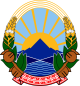 РЕПУБЛИКА СЕВЕРНА МАКЕДОНИЈАKUZEY MAKEDONYA CUMHURİYETİ(име на основното музичко и балетско училиште / Müzik ve Bale İlkokulunun Adı)____________________________________________								    (место и општина / Yer ve Belediye)Одделение ______________________SınıfУчебна година 20_______/________Öğretim yılıД Н Е В Н И Кза групна настава во основното музичко и балетско образованиеMüzik ve Bale İlkokulu Eğitiminde Grup Dersleri İçinG Ü N L Ü K Корица / KapakРЕПУБЛИКА СЕВЕРНА МАКЕДОНИЈА KUZEY MAKEDONYA CUMHURİYETİ(име на основното музичко и балетско училиште / Müzik ve Bale İlkokulunun Adı)____________________________________________								       (место и општина / Yer ve Belediye)Одделение ______________________SınıfУчебна година 20_______/________Öğretim yılıД Н Е В Н И Кза групна настава во основното музичко и балетско образованиеMüzik ve Bale İlkokulu Eğitiminde Grup Dersleri İçinG Ü N L Ü K Раководител на паралелката / Sınıf Öğretmeni__________________________________________________________________________________________________________________стр. 1 / s. 1Распоред на часовите / Haftalık ders programıважи од _________________ до _________________   ‘den 	           ‘e kadar geçerlidir.важи од _________________ до _________________   ‘den 	           ‘e kadar geçerlidir.важи од _________________ до _________________   ‘den 	           ‘e kadar geçerlidir.стр. 2 / s. 2Наставен план според кој се изведува наставатаDersin gerçekleştirilmesi için eğitim planıстр. 3 / s. 3стр. 4 / s. 4СПИСОК НА УЧЕНИЦИТЕ И ОЦЕНКИ ЗА УСПЕХОТÖĞRENCİ LİSTESİ VE BAŞARI NOTLARIстр. 5/ s. 5стр. 6 / s. 6(Прегледите од страниците 6 и 7 се повторуваат заклучно до 20 и 21 страница.)(6. ve 7. sayfadaki görünümler, 20. ve 21. sayfaya kadar tekrarlanır.) 						                                              стр. 7 / s. 7ДНЕВНИКЗА НАСТАВНА РАБОТА ПО ДЕНОВИ И ПРЕДМЕТИGÜNLER VE DERSLERE GÖRE ÖĞRETİM ÇALIŞMALARI İÇİNGÜNLÜKстр. 22 / s. 22(Прегледите од стр. 23 до 32 се повторуваат за секој месец посебно, почнувајќи од септември до јуни.)(23. sayfadan 32. Sayfaya kadarki görünümler eylülden haziran ayına kadar her ay için tekrarlanmaktadır.) 		                                                             стр. 23 / s. 23ДНЕВНИК ЗА СЛОБОДНИ УЧЕНИЧКИ АКТИВНОСТИSERBEST ÖĞRENCİ ETKİNLİKLER GÜNLÜĞÜ(Прегледите од стр. 33 се повторуваат и на стр. 34.)(33. sayfadaki görünümler, 34 sayfaya kadar tekrarlanır.) 							                         стр. 33 / s. 33ЕВИДЕНЦИЈА НА РЕАЛИЗИРАНИТЕ ЧАСОВИ И СОДРЖИНИGERÇEKLEŞEN DERS VE İÇERİKLER KAYDIРаководител на групата 							Директор         Grup yöneticisi 								   Müdür______________________________________ 				            ______________________________стр. 35 / s. 35СПИСОК НА УЧЕНИЦИТЕ КОИ ПРИМИЛЕ СВИДЕТЕЛСТВОŞAHADETNAME ALAN ÖĞRENCİ LİSTESİРаководител на групата 							Директор         Grup yöneticisi 								   Müdür______________________________________ 				            ______________________________стр. 36 / s. 36Податоците ги прегледале на ден ___________________________________________година.İş bu veriler 						tarihinde gözden geçirilmiştir.Раководител на групата 							Директор         Grup yöneticisi 								   MüdürМ. П. / M. Y.____________________________________ 				     ______________________________стр. 37 / s. 37ДеновиGünlerВреме / ZamanВреме / ZamanДеновиGünlerПретпладне / Birinci devreПопладне / İkinci devreПонеделник / PazartesiВторник / SalıСреда / ÇarşambaЧетврток / PerşembeПеток / CumaСабота / CumartesiДеновиGünlerВреме / ZamanВреме / ZamanДеновиGünlerПретпладне / Birinci devreПопладне / İkinci devreПонеделник / PazartesiВторник / SalıСреда / ÇarşambaЧетврток / PerşembeПеток / CumaСабота / CumartesiДеновиGünlerВреме / ZamanВреме / ZamanДеновиGünlerПретпладне / Birinci devreПопладне / İkinci devreПонеделник / PazartesiВторник / SalıСреда / ÇarşambaЧетврток / PerşembeПеток / CumaСабота / CumartesiЗадолжителни предметиZorunlu derslerБрој на часовиDers sayısıБрој на часовиDers sayısıИме и презиме на наставникотÖğretmenin adı ve soyadıВреме на реализацијаGerçekleşme süresiВреме на реализацијаGerçekleşme süresiЗадолжителни предметиZorunlu derslerНеделноHaftalıkГодишноYıllıkИме и презиме на наставникотÖğretmenin adı ve soyadıОд‘danДо’e kadarГлавна книга / Ana defterРеден број / Sıra numarasıПрезиме, име на родителот/старателот и име на ученикот/ученичката,Soyadı, ebeveyn/velinin adı ve öğrencinin adıместо и датум на раѓањеDoğum yeri ve tarihiI полугодие ученикот описно се оценуваÖğrenci okuma yılının ilk yarısında betimleyici olarak değerlendirilir.Наставник (по инструмент) / Öğretmen(enstrüman için)Наставник (по инструмент) / Öğretmen(enstrüman için)Наставник (по инструмент) / Öğretmen(enstrüman için)Наставник (по инструмент) / Öğretmen(enstrüman için)Наставник (по инструмент) / Öğretmen(enstrüman için)Наставник (по инструмент) / Öğretmen(enstrüman için)Наставник (по инструмент) / Öğretmen(enstrüman için)Наставник (по инструмент) / Öğretmen(enstrüman için)Наставник (по инструмент) / Öğretmen(enstrüman için)Наставник (по инструмент) / Öğretmen(enstrüman için)Наставник (по инструмент) / Öğretmen(enstrüman için)Наставник (по инструмент) / Öğretmen(enstrüman için)Главна книга / Ana defterРеден број / Sıra numarasıПрезиме, име на родителот/старателот и име на ученикот/ученичката,Soyadı, ebeveyn/velinin adı ve öğrencinin adıместо и датум на раѓањеDoğum yeri ve tarihiI полугодие ученикот описно се оценуваÖğrenci okuma yılının ilk yarısında betimleyici olarak değerlendirilir.Задолжителни предмети и оценки за успехот / Zorunlı dersler ve başarı notlarıЗадолжителни предмети и оценки за успехот / Zorunlı dersler ve başarı notlarıЗадолжителни предмети и оценки за успехот / Zorunlı dersler ve başarı notlarıЗадолжителни предмети и оценки за успехот / Zorunlı dersler ve başarı notlarıЗадолжителни предмети и оценки за успехот / Zorunlı dersler ve başarı notlarıЗадолжителни предмети и оценки за успехот / Zorunlı dersler ve başarı notlarıЗадолжителни предмети и оценки за успехот / Zorunlı dersler ve başarı notlarıЗадолжителни предмети и оценки за успехот / Zorunlı dersler ve başarı notlarıЗадолжителни предмети и оценки за успехот / Zorunlı dersler ve başarı notlarıЗадолжителни предмети и оценки за успехот / Zorunlı dersler ve başarı notlarıЗадолжителни предмети и оценки за успехот / Zorunlı dersler ve başarı notlarıЗадолжителни предмети и оценки за успехот / Zorunlı dersler ve başarı notlarıГлавна книга / Ana defterРеден број / Sıra numarasıПрезиме, име на родителот/старателот и име на ученикот/ученичката,Soyadı, ebeveyn/velinin adı ve öğrencinin adıместо и датум на раѓањеDoğum yeri ve tarihiI полугодие ученикот описно се оценуваÖğrenci okuma yılının ilk yarısında betimleyici olarak değerlendirilir.Солфеж со елементарна теоријаTemel teori ile solfejСолфеж со елементарна теоријаTemel teori ile solfejТеоријаTeoriТеоријаTeoriТеоријаTeoriТеоријаTeoriСолфежSolfejСолфежSolfejИнструментEnstrümanИнструментEnstrümanИзборни програмиSeçmeli programlarИзборни програмиSeçmeli programlarГлавна книга / Ana defterРеден број / Sıra numarasıПрезиме, име на родителот/старателот и име на ученикот/ученичката,Soyadı, ebeveyn/velinin adı ve öğrencinin adıместо и датум на раѓањеDoğum yeri ve tarihiI полугодие ученикот описно се оценуваÖğrenci okuma yılının ilk yarısında betimleyici olarak değerlendirilir.Главна книга / Ana defterРеден број / Sıra numarasıПрезиме, име на родителот/старателот и име на ученикот/ученичката,Soyadı, ebeveyn/velinin adı ve öğrencinin adıместо и датум на раѓањеDoğum yeri ve tarihiI полугодие ученикот описно се оценуваÖğrenci okuma yılının ilk yarısında betimleyici olarak değerlendirilir.Главна книга / Ana defterРеден број / Sıra numarasıГодишни оценки / Yıl sonu notlarıГлавна книга / Ana defterРеден број / Sıra numarasıПрезиме, име на родителот/старателот и име на ученикот/ученичката,Soyadı, ebeveyn/velinin adı ve öğrencinin adıместо и датум на раѓањеDoğum yeri ve tarihiI полугодие ученикот описно се оценуваÖğrenci okuma yılının ilk yarısında betimleyici olarak değerlendirilir.Наставник (по инструмент) / Öğretmen(enstrüman için)Наставник (по инструмент) / Öğretmen(enstrüman için)Наставник (по инструмент) / Öğretmen(enstrüman için)Наставник (по инструмент) / Öğretmen(enstrüman için)Наставник (по инструмент) / Öğretmen(enstrüman için)Наставник (по инструмент) / Öğretmen(enstrüman için)Наставник (по инструмент) / Öğretmen(enstrüman için)Наставник (по инструмент) / Öğretmen(enstrüman için)Наставник (по инструмент) / Öğretmen(enstrüman için)Наставник (по инструмент) / Öğretmen(enstrüman için)Наставник (по инструмент) / Öğretmen(enstrüman için)Наставник (по инструмент) / Öğretmen(enstrüman için)Главна книга / Ana defterРеден број / Sıra numarasıПрезиме, име на родителот/старателот и име на ученикот/ученичката,Soyadı, ebeveyn/velinin adı ve öğrencinin adıместо и датум на раѓањеDoğum yeri ve tarihiI полугодие ученикот описно се оценуваÖğrenci okuma yılının ilk yarısında betimleyici olarak değerlendirilir.Задолжителни предмети и оценки за успехот / Zorunlı dersler ve başarı notlarıЗадолжителни предмети и оценки за успехот / Zorunlı dersler ve başarı notlarıЗадолжителни предмети и оценки за успехот / Zorunlı dersler ve başarı notlarıЗадолжителни предмети и оценки за успехот / Zorunlı dersler ve başarı notlarıЗадолжителни предмети и оценки за успехот / Zorunlı dersler ve başarı notlarıЗадолжителни предмети и оценки за успехот / Zorunlı dersler ve başarı notlarıЗадолжителни предмети и оценки за успехот / Zorunlı dersler ve başarı notlarıЗадолжителни предмети и оценки за успехот / Zorunlı dersler ve başarı notlarıЗадолжителни предмети и оценки за успехот / Zorunlı dersler ve başarı notlarıЗадолжителни предмети и оценки за успехот / Zorunlı dersler ve başarı notlarıЗадолжителни предмети и оценки за успехот / Zorunlı dersler ve başarı notlarıЗадолжителни предмети и оценки за успехот / Zorunlı dersler ve başarı notlarıГлавна книга / Ana defterРеден број / Sıra numarasıПрезиме, име на родителот/старателот и име на ученикот/ученичката,Soyadı, ebeveyn/velinin adı ve öğrencinin adıместо и датум на раѓањеDoğum yeri ve tarihiI полугодие ученикот описно се оценуваÖğrenci okuma yılının ilk yarısında betimleyici olarak değerlendirilir.Солфеж со елементарна теоријаTemel teori ile solfejСолфеж со елементарна теоријаTemel teori ile solfejТеоријаTeoriТеоријаTeoriТеоријаTeoriТеоријаTeoriСолфежSolfejСолфежSolfejИнструментEnstrümanИнструментEnstrümanИзборни програмиSeçmeli programlarИзборни програмиSeçmeli programlarГлавна книга / Ana defterРеден број / Sıra numarasıПрезиме, име на родителот/старателот и име на ученикот/ученичката,Soyadı, ebeveyn/velinin adı ve öğrencinin adıместо и датум на раѓањеDoğum yeri ve tarihiI полугодие ученикот описно се оценуваÖğrenci okuma yılının ilk yarısında betimleyici olarak değerlendirilir.Главна книга / Ana defterРеден број / Sıra numarasıПрезиме, име на родителот/старателот и име на ученикот/ученичката,Soyadı, ebeveyn/velinin adı ve öğrencinin adıместо и датум на раѓањеDoğum yeri ve tarihiI полугодие ученикот описно се оценуваÖğrenci okuma yılının ilk yarısında betimleyici olarak değerlendirilir.Главна книга / Ana defterРеден број / Sıra numarasıГодишни оценки / Yıl sonu notlarıГлавна книга / Ana defterРеден број / Sıra numarasıПрезиме, име на родителот/старателот и име на ученикот/ученичката,Soyadı, ebeveyn/velinin adı ve öğrencinin adıместо и датум на раѓањеDoğum yeri ve tarihiI полугодие ученикот описно се оценуваÖğrenci okuma yılının ilk yarısında betimleyici olarak değerlendirilir.Наставник (по инструмент) / Öğretmen(enstrüman için)Наставник (по инструмент) / Öğretmen(enstrüman için)Наставник (по инструмент) / Öğretmen(enstrüman için)Наставник (по инструмент) / Öğretmen(enstrüman için)Наставник (по инструмент) / Öğretmen(enstrüman için)Наставник (по инструмент) / Öğretmen(enstrüman için)Наставник (по инструмент) / Öğretmen(enstrüman için)Наставник (по инструмент) / Öğretmen(enstrüman için)Наставник (по инструмент) / Öğretmen(enstrüman için)Наставник (по инструмент) / Öğretmen(enstrüman için)Наставник (по инструмент) / Öğretmen(enstrüman için)Наставник (по инструмент) / Öğretmen(enstrüman için)Главна книга / Ana defterРеден број / Sıra numarasıПрезиме, име на родителот/старателот и име на ученикот/ученичката,Soyadı, ebeveyn/velinin adı ve öğrencinin adıместо и датум на раѓањеDoğum yeri ve tarihiI полугодие ученикот описно се оценуваÖğrenci okuma yılının ilk yarısında betimleyici olarak değerlendirilir.Задолжителни предмети и оценки за успехот / Zorunlı dersler ve başarı notlarıЗадолжителни предмети и оценки за успехот / Zorunlı dersler ve başarı notlarıЗадолжителни предмети и оценки за успехот / Zorunlı dersler ve başarı notlarıЗадолжителни предмети и оценки за успехот / Zorunlı dersler ve başarı notlarıЗадолжителни предмети и оценки за успехот / Zorunlı dersler ve başarı notlarıЗадолжителни предмети и оценки за успехот / Zorunlı dersler ve başarı notlarıЗадолжителни предмети и оценки за успехот / Zorunlı dersler ve başarı notlarıЗадолжителни предмети и оценки за успехот / Zorunlı dersler ve başarı notlarıЗадолжителни предмети и оценки за успехот / Zorunlı dersler ve başarı notlarıЗадолжителни предмети и оценки за успехот / Zorunlı dersler ve başarı notlarıЗадолжителни предмети и оценки за успехот / Zorunlı dersler ve başarı notlarıЗадолжителни предмети и оценки за успехот / Zorunlı dersler ve başarı notlarıГлавна книга / Ana defterРеден број / Sıra numarasıПрезиме, име на родителот/старателот и име на ученикот/ученичката,Soyadı, ebeveyn/velinin adı ve öğrencinin adıместо и датум на раѓањеDoğum yeri ve tarihiI полугодие ученикот описно се оценуваÖğrenci okuma yılının ilk yarısında betimleyici olarak değerlendirilir.Солфеж со елементарна теоријаTemel teori ile solfejСолфеж со елементарна теоријаTemel teori ile solfejТеоријаTeoriТеоријаTeoriТеоријаTeoriТеоријаTeoriСолфежSolfejСолфежSolfejИнструментEnstrümanИнструментEnstrümanИзборни програмиSeçmeli programlarИзборни програмиSeçmeli programlarГлавна книга / Ana defterРеден број / Sıra numarasıПрезиме, име на родителот/старателот и име на ученикот/ученичката,Soyadı, ebeveyn/velinin adı ve öğrencinin adıместо и датум на раѓањеDoğum yeri ve tarihiI полугодие ученикот описно се оценуваÖğrenci okuma yılının ilk yarısında betimleyici olarak değerlendirilir.Главна книга / Ana defterРеден број / Sıra numarasıПрезиме, име на родителот/старателот и име на ученикот/ученичката,Soyadı, ebeveyn/velinin adı ve öğrencinin adıместо и датум на раѓањеDoğum yeri ve tarihiI полугодие ученикот описно се оценуваÖğrenci okuma yılının ilk yarısında betimleyici olarak değerlendirilir.Главна книга / Ana defterРеден број / Sıra numarasıГодишни оценки / Yıl sonu notlarıГлавна книга / Ana defterРеден број / Sıra numarasıПрезиме, име на родителот/старателот и име на ученикот/ученичката,Soyadı, ebeveyn/velinin adı ve öğrencinin adıместо и датум на раѓањеDoğum yeri ve tarihiI полугодие ученикот описно се оценуваÖğrenci okuma yılının ilk yarısında betimleyici olarak değerlendirilir.Наставник (по инструмент) / Öğretmen(enstrüman için)Наставник (по инструмент) / Öğretmen(enstrüman için)Наставник (по инструмент) / Öğretmen(enstrüman için)Наставник (по инструмент) / Öğretmen(enstrüman için)Наставник (по инструмент) / Öğretmen(enstrüman için)Наставник (по инструмент) / Öğretmen(enstrüman için)Наставник (по инструмент) / Öğretmen(enstrüman için)Наставник (по инструмент) / Öğretmen(enstrüman için)Наставник (по инструмент) / Öğretmen(enstrüman için)Наставник (по инструмент) / Öğretmen(enstrüman için)Наставник (по инструмент) / Öğretmen(enstrüman için)Наставник (по инструмент) / Öğretmen(enstrüman için)Главна книга / Ana defterРеден број / Sıra numarasıПрезиме, име на родителот/старателот и име на ученикот/ученичката,Soyadı, ebeveyn/velinin adı ve öğrencinin adıместо и датум на раѓањеDoğum yeri ve tarihiI полугодие ученикот описно се оценуваÖğrenci okuma yılının ilk yarısında betimleyici olarak değerlendirilir.Задолжителни предмети и оценки за успехот / Zorunlı dersler ve başarı notlarıЗадолжителни предмети и оценки за успехот / Zorunlı dersler ve başarı notlarıЗадолжителни предмети и оценки за успехот / Zorunlı dersler ve başarı notlarıЗадолжителни предмети и оценки за успехот / Zorunlı dersler ve başarı notlarıЗадолжителни предмети и оценки за успехот / Zorunlı dersler ve başarı notlarıЗадолжителни предмети и оценки за успехот / Zorunlı dersler ve başarı notlarıЗадолжителни предмети и оценки за успехот / Zorunlı dersler ve başarı notlarıЗадолжителни предмети и оценки за успехот / Zorunlı dersler ve başarı notlarıЗадолжителни предмети и оценки за успехот / Zorunlı dersler ve başarı notlarıЗадолжителни предмети и оценки за успехот / Zorunlı dersler ve başarı notlarıЗадолжителни предмети и оценки за успехот / Zorunlı dersler ve başarı notlarıЗадолжителни предмети и оценки за успехот / Zorunlı dersler ve başarı notlarıГлавна книга / Ana defterРеден број / Sıra numarasıПрезиме, име на родителот/старателот и име на ученикот/ученичката,Soyadı, ebeveyn/velinin adı ve öğrencinin adıместо и датум на раѓањеDoğum yeri ve tarihiI полугодие ученикот описно се оценуваÖğrenci okuma yılının ilk yarısında betimleyici olarak değerlendirilir.Солфеж со елементарна теоријаTemel teori ile solfejСолфеж со елементарна теоријаTemel teori ile solfejТеоријаTeoriТеоријаTeoriТеоријаTeoriТеоријаTeoriСолфежSolfejСолфежSolfejИнструментEnstrümanИнструментEnstrümanИзборни програмиSeçmeli programlarИзборни програмиSeçmeli programlarГлавна книга / Ana defterРеден број / Sıra numarasıПрезиме, име на родителот/старателот и име на ученикот/ученичката,Soyadı, ebeveyn/velinin adı ve öğrencinin adıместо и датум на раѓањеDoğum yeri ve tarihiI полугодие ученикот описно се оценуваÖğrenci okuma yılının ilk yarısında betimleyici olarak değerlendirilir.Главна книга / Ana defterРеден број / Sıra numarasıПрезиме, име на родителот/старателот и име на ученикот/ученичката,Soyadı, ebeveyn/velinin adı ve öğrencinin adıместо и датум на раѓањеDoğum yeri ve tarihiI полугодие ученикот описно се оценуваÖğrenci okuma yılının ilk yarısında betimleyici olarak değerlendirilir.Главна книга / Ana defterРеден број / Sıra numarasıГодишни оценки / Yıl sonu notlarıГлавна книга / Ana defterРеден број / Sıra numarasıПрезиме, име на родителот/старателот и име на ученикот/ученичката,Soyadı, ebeveyn/velinin adı ve öğrencinin adıместо и датум на раѓањеDoğum yeri ve tarihiI полугодие ученикот описно се оценуваÖğrenci okuma yılının ilk yarısında betimleyici olarak değerlendirilir.Наставник (по инструмент) / Öğretmen(enstrüman için)Наставник (по инструмент) / Öğretmen(enstrüman için)Наставник (по инструмент) / Öğretmen(enstrüman için)Наставник (по инструмент) / Öğretmen(enstrüman için)Наставник (по инструмент) / Öğretmen(enstrüman için)Наставник (по инструмент) / Öğretmen(enstrüman için)Наставник (по инструмент) / Öğretmen(enstrüman için)Наставник (по инструмент) / Öğretmen(enstrüman için)Наставник (по инструмент) / Öğretmen(enstrüman için)Наставник (по инструмент) / Öğretmen(enstrüman için)Наставник (по инструмент) / Öğretmen(enstrüman için)Наставник (по инструмент) / Öğretmen(enstrüman için)Главна книга / Ana defterРеден број / Sıra numarasıПрезиме, име на родителот/старателот и име на ученикот/ученичката,Soyadı, ebeveyn/velinin adı ve öğrencinin adıместо и датум на раѓањеDoğum yeri ve tarihiI полугодие ученикот описно се оценуваÖğrenci okuma yılının ilk yarısında betimleyici olarak değerlendirilir.Задолжителни предмети и оценки за успехот / Zorunlı dersler ve başarı notlarıЗадолжителни предмети и оценки за успехот / Zorunlı dersler ve başarı notlarıЗадолжителни предмети и оценки за успехот / Zorunlı dersler ve başarı notlarıЗадолжителни предмети и оценки за успехот / Zorunlı dersler ve başarı notlarıЗадолжителни предмети и оценки за успехот / Zorunlı dersler ve başarı notlarıЗадолжителни предмети и оценки за успехот / Zorunlı dersler ve başarı notlarıЗадолжителни предмети и оценки за успехот / Zorunlı dersler ve başarı notlarıЗадолжителни предмети и оценки за успехот / Zorunlı dersler ve başarı notlarıЗадолжителни предмети и оценки за успехот / Zorunlı dersler ve başarı notlarıЗадолжителни предмети и оценки за успехот / Zorunlı dersler ve başarı notlarıЗадолжителни предмети и оценки за успехот / Zorunlı dersler ve başarı notlarıЗадолжителни предмети и оценки за успехот / Zorunlı dersler ve başarı notlarıГлавна книга / Ana defterРеден број / Sıra numarasıПрезиме, име на родителот/старателот и име на ученикот/ученичката,Soyadı, ebeveyn/velinin adı ve öğrencinin adıместо и датум на раѓањеDoğum yeri ve tarihiI полугодие ученикот описно се оценуваÖğrenci okuma yılının ilk yarısında betimleyici olarak değerlendirilir.Солфеж со елементарна теоријаTemel teori ile solfejСолфеж со елементарна теоријаTemel teori ile solfejТеоријаTeoriТеоријаTeoriТеоријаTeoriТеоријаTeoriСолфежSolfejСолфежSolfejИнструментEnstrümanИнструментEnstrümanИзборни програмиSeçmeli programlarИзборни програмиSeçmeli programlarГлавна книга / Ana defterРеден број / Sıra numarasıПрезиме, име на родителот/старателот и име на ученикот/ученичката,Soyadı, ebeveyn/velinin adı ve öğrencinin adıместо и датум на раѓањеDoğum yeri ve tarihiI полугодие ученикот описно се оценуваÖğrenci okuma yılının ilk yarısında betimleyici olarak değerlendirilir.Главна книга / Ana defterРеден број / Sıra numarasıПрезиме, име на родителот/старателот и име на ученикот/ученичката,Soyadı, ebeveyn/velinin adı ve öğrencinin adıместо и датум на раѓањеDoğum yeri ve tarihiI полугодие ученикот описно се оценуваÖğrenci okuma yılının ilk yarısında betimleyici olarak değerlendirilir.Главна книга / Ana defterРеден број / Sıra numarasıГодишни оценки / Yıl sonu notlarıИзостаноци / DevamsızlıkИзостаноци / DevamsızlıkИзостаноци / DevamsızlıkИзостаноци / DevamsızlıkИзостаноци / DevamsızlıkИзостаноци / DevamsızlıkИзостаноци / DevamsızlıkИзостаноци / DevamsızlıkИзостаноци / DevamsızlıkИзостаноци / DevamsızlıkИзостаноци / DevamsızlıkИзостаноци / DevamsızlıkИнформација за родителот/старателотEbeveyn/Velinin verileriИнформација за родителот/старателотEbeveyn/Velinin verileriЗабелешкаNotВидTürМесеци / AylarМесеци / AylarМесеци / AylarМесеци / AylarМесеци / AylarМесеци / AylarМесеци / AylarМесеци / AylarМесеци / AylarМесеци / AylarМесеци / AylarИнформација за родителот/старателотEbeveyn/Velinin verileriИнформација за родителот/старателотEbeveyn/Velinin verileriЗабелешкаNotВидTürIXXXIXIIIIIIIIIVVVIОправданиÖzürlüНеоправданиÖzürsüzВкупноToplamИзостаноци / DevamsızlıkИзостаноци / DevamsızlıkИзостаноци / DevamsızlıkИзостаноци / DevamsızlıkИзостаноци / DevamsızlıkИзостаноци / DevamsızlıkИзостаноци / DevamsızlıkИзостаноци / DevamsızlıkИзостаноци / DevamsızlıkИзостаноци / DevamsızlıkИзостаноци / DevamsızlıkИзостаноци / DevamsızlıkИнформација за родителот/старателотEbeveyn/Velinin verileriИнформација за родителот/старателотEbeveyn/Velinin verileriЗабелешкаNotВидTürМесеци / AylarМесеци / AylarМесеци / AylarМесеци / AylarМесеци / AylarМесеци / AylarМесеци / AylarМесеци / AylarМесеци / AylarМесеци / AylarМесеци / AylarИнформација за родителот/старателотEbeveyn/Velinin verileriИнформација за родителот/старателотEbeveyn/Velinin verileriЗабелешкаNotВидTürIXXXIXIIIIIIIIIVVVIОправданиÖzürlüНеоправданиÖzürsüzВкупноToplamИзостаноци / DevamsızlıkИзостаноци / DevamsızlıkИзостаноци / DevamsızlıkИзостаноци / DevamsızlıkИзостаноци / DevamsızlıkИзостаноци / DevamsızlıkИзостаноци / DevamsızlıkИзостаноци / DevamsızlıkИзостаноци / DevamsızlıkИзостаноци / DevamsızlıkИзостаноци / DevamsızlıkИзостаноци / DevamsızlıkИнформација за родителот/старателотEbeveyn/Velinin verileriИнформација за родителот/старателотEbeveyn/Velinin verileriЗабелешкаNotВидTürМесеци / AylarМесеци / AylarМесеци / AylarМесеци / AylarМесеци / AylarМесеци / AylarМесеци / AylarМесеци / AylarМесеци / AylarМесеци / AylarМесеци / AylarИнформација за родителот/старателотEbeveyn/Velinin verileriИнформација за родителот/старателотEbeveyn/Velinin verileriЗабелешкаNotВидTürIXXXIXIIIIIIIIIVVVIОправданиÖzürlüНеоправданиÖzürsüzВкупноToplamИзостаноци / DevamsızlıkИзостаноци / DevamsızlıkИзостаноци / DevamsızlıkИзостаноци / DevamsızlıkИзостаноци / DevamsızlıkИзостаноци / DevamsızlıkИзостаноци / DevamsızlıkИзостаноци / DevamsızlıkИзостаноци / DevamsızlıkИзостаноци / DevamsızlıkИзостаноци / DevamsızlıkИзостаноци / DevamsızlıkИнформација за родителот/старателотEbeveyn/Velinin verileriИнформација за родителот/старателотEbeveyn/Velinin verileriЗабелешкаNotВидTürМесеци / AylarМесеци / AylarМесеци / AylarМесеци / AylarМесеци / AylarМесеци / AylarМесеци / AylarМесеци / AylarМесеци / AylarМесеци / AylarМесеци / AylarИнформација за родителот/старателотEbeveyn/Velinin verileriИнформација за родителот/старателотEbeveyn/Velinin verileriЗабелешкаNotВидTürIXXXIXIIIIIIIIIVVVIОправданиÖzürlüНеоправданиÖzürsüzВкупноToplamИзостаноци / DevamsızlıkИзостаноци / DevamsızlıkИзостаноци / DevamsızlıkИзостаноци / DevamsızlıkИзостаноци / DevamsızlıkИзостаноци / DevamsızlıkИзостаноци / DevamsızlıkИзостаноци / DevamsızlıkИзостаноци / DevamsızlıkИзостаноци / DevamsızlıkИзостаноци / DevamsızlıkИзостаноци / DevamsızlıkИнформација за родителот/старателотEbeveyn/Velinin verileriИнформација за родителот/старателотEbeveyn/Velinin verileriЗабелешкаNotВидTürМесеци / AylarМесеци / AylarМесеци / AylarМесеци / AylarМесеци / AylarМесеци / AylarМесеци / AylarМесеци / AylarМесеци / AylarМесеци / AylarМесеци / AylarИнформација за родителот/старателотEbeveyn/Velinin verileriИнформација за родителот/старателотEbeveyn/Velinin verileriЗабелешкаNotВидTürIXXXIXIIIIIIIIIVVVIОправданиÖzürlüНеоправданиÖzürsüzВкупноToplamСЕПТЕМВРИ / EYLÜLСЕПТЕМВРИ / EYLÜLСЕПТЕМВРИ / EYLÜLСЕПТЕМВРИ / EYLÜLСЕПТЕМВРИ / EYLÜLСЕПТЕМВРИ / EYLÜLСЕПТЕМВРИ / EYLÜLСЕПТЕМВРИ / EYLÜLСЕПТЕМВРИ / EYLÜLНаставен предмет, датум: / Öğretim dersi, tarih:Наставен предмет, датум: / Öğretim dersi, tarih:Наставен предмет, датум: / Öğretim dersi, tarih:ИЗОСТАНОЦИ / DEVAMSIZLIKИЗОСТАНОЦИ / DEVAMSIZLIKИЗОСТАНОЦИ / DEVAMSIZLIKИЗОСТАНОЦИ / DEVAMSIZLIKИЗОСТАНОЦИ / DEVAMSIZLIKИЗОСТАНОЦИ / DEVAMSIZLIKИЗОСТАНОЦИ / DEVAMSIZLIKИЗОСТАНОЦИ / DEVAMSIZLIKИЗОСТАНОЦИ / DEVAMSIZLIKИме и презимеAdı ve soyadıопр.özürlüнеопр.özürsüzИме и презимеAdı ve Soyadıопр.özürlüнеопр.özürsüzИме и презимеAdı ve Soyadıопр.özürlüнеопр.özürsüzВкупно / ToplamВкупно / ToplamВкупно / ToplamНаставен предмет, датум: / Öğretim dersi, tarih:Наставен предмет, датум: / Öğretim dersi, tarih:Наставен предмет, датум: / Öğretim dersi, tarih:ИЗОСТАНОЦИ / DEVAMSIZLIKИЗОСТАНОЦИ / DEVAMSIZLIKИЗОСТАНОЦИ / DEVAMSIZLIKИЗОСТАНОЦИ / DEVAMSIZLIKИЗОСТАНОЦИ / DEVAMSIZLIKИЗОСТАНОЦИ / DEVAMSIZLIKИЗОСТАНОЦИ / DEVAMSIZLIKИЗОСТАНОЦИ / DEVAMSIZLIKИЗОСТАНОЦИ / DEVAMSIZLIKИме и презимеAdı ve soyadıопр.özürlüнеопр.özürsüzИме и презимеAdı ve soyadıопр.özürlüнеопр.özürsüzИме и презимеAdı ve soyadıопр.özürlüнеопр.özürsüzВкупно / ToplamВкупно / ToplamВкупно / ToplamНаставен предмет, датум: / Öğretim dersi, tarih:Наставен предмет, датум: / Öğretim dersi, tarih:Наставен предмет, датум: / Öğretim dersi, tarih:ИЗОСТАНОЦИ / DEVAMSIZLIKИЗОСТАНОЦИ / DEVAMSIZLIKИЗОСТАНОЦИ / DEVAMSIZLIKИЗОСТАНОЦИ / DEVAMSIZLIKИЗОСТАНОЦИ / DEVAMSIZLIKИЗОСТАНОЦИ / DEVAMSIZLIKИЗОСТАНОЦИ / DEVAMSIZLIKИЗОСТАНОЦИ / DEVAMSIZLIKИЗОСТАНОЦИ / DEVAMSIZLIKИме и презимеAdı ve soyadıопр.özürlüнеопр.özürsüzИме и презимеAdı ve soyadıопр.özürlüнеопр.özürsüzИме и презимеAdı ve soyadıопр.özürlüнеопр.özürsüzВкупно / ToplamВкупно / ToplamВкупно / ToplamДодатна настава / Ek derslerДодатна настава / Ek derslerДодатна настава / Ek derslerДополнителна настава / İlave derlserДополнителна настава / İlave derlserДополнителна настава / İlave derlserЗабелешка / NotЗабелешка / NotЗабелешка / NotВИДОВИ НА СОДРЖИНИ И АКТИВНОСТИ НА УЧЕНИЦИТЕÖĞRENCİ ETKİNLİKLERİ VE İÇERİKLERİNİN TÜRÜВИДОВИ НА СОДРЖИНИ И АКТИВНОСТИ НА УЧЕНИЦИТЕÖĞRENCİ ETKİNLİKLERİ VE İÇERİKLERİNİN TÜRÜВИДОВИ НА СОДРЖИНИ И АКТИВНОСТИ НА УЧЕНИЦИТЕÖĞRENCİ ETKİNLİKLERİ VE İÇERİKLERİNİN TÜRÜВИДОВИ НА СОДРЖИНИ И АКТИВНОСТИ НА УЧЕНИЦИТЕÖĞRENCİ ETKİNLİKLERİ VE İÇERİKLERİNİN TÜRÜНаставен предмет, содржини и активностиÖğretim dersi, içeriği ve etkinlikleriНаставен предмет, содржини и активностиÖğretim dersi, içeriği ve etkinlikleriВреме на одржувањеGerçekleşme süresiБрој на присутни ученициEtkinliğe katılan öğrenci sayısıНаставен предмет, содржини и активностиÖğretim dersi, içeriği ve etkinlikleriНаставен предмет, содржини и активностиÖğretim dersi, içeriği ve etkinlikleriДен и број на часовиGün ve ders saatleriБрој на присутни ученициEtkinliğe katılan öğrenci sayısıНаставен предмет: / Öğretim dersi:Наставен предмет: / Öğretim dersi:Наставен предмет: / Öğretim dersi:Наставен предмет: / Öğretim dersi:Наставен предмет: / Öğretim dersi:Наставен предмет: / Öğretim dersi:Наставен предмет: / Öğretim dersi:Наставен предмет: / Öğretim dersi:Наставен предмет: / Öğretim dersi:Наставен предмет: / Öğretim dersi:Наставен предмет: / Öğretim dersi:Наставен предмет: / Öğretim dersi:Наставен предмет: / Öğretim dersi:Наставен предмет: / Öğretim dersi:Наставен предмет: / Öğretim dersi:Наставен предмет: / Öğretim dersi:Наставен предметÖğretim dersiБрој на часови според наставниот планÖğretim planına göre ders sayısıОдржани часовиTutulan ders sayısı%Планирани содржиниPlanlaştırılmış içeriklerРеализирани содржини во %% olarak gerçekleştirilmiş içeriklerРед. бр.Sr. no.Име и презимеAdı ve SoyadıДатумTarihПотпис на ученикот/родителотÖğrenci/Ebeveyn imzası